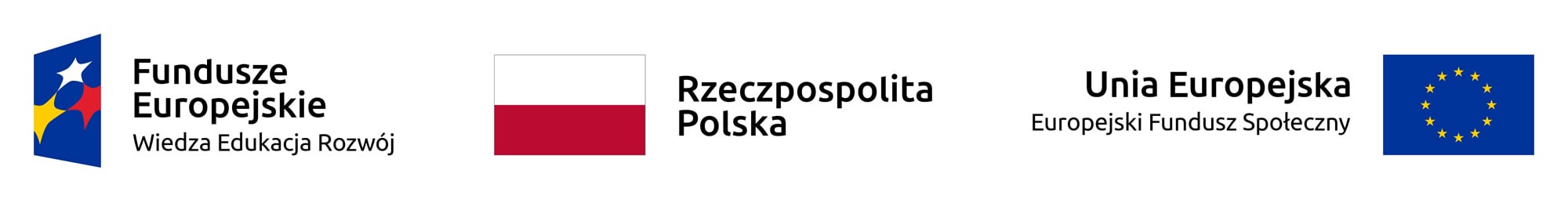 UMOWA NR .......................................................................zawarta w dniu ........................ w Lublinie pomiędzy: Instytutem Medycyny Wsi im. Witolda Chodźki z siedzibą w Lublinie, adres: ul. dr Kazimierza Jaczewskiego 2, 20-090 Lublin, NIP: 712 010 37 81, REGON: 000288521,zwanym dalej Zamawiającym,reprezentowanym przez:.................................................................................................................................................a......................................................................; NIP ...................................., REGON ......................,zwanym/ą dalej Wykonawcąreprezentowanym/ą przez:.................................................................................................................................................zwanymi dalej łącznie Stronami lub każde z osobna Stroną.W wyniku postępowania o udzielenie zamówienia publicznego pn.: Dostawa odczynników  w podziale na części na potrzeby Instytutu Medycyny Wsi im. Witolda Chodźki w ramach realizacji projektu „Interdyscyplinarne studia doktoranckie Instytutu Medycyny Wsi w Lublinie ŚRODOWISKO I ZDROWIE”, dla części nr ……………., pn.: …………………………………………………………………………………………………………………… nr sprawy ................................. została zawarta umowa o następującej treści:§ 1. PRZEDMIOT UMOWYPrzedmiotem zamówienia jest dostawa odczynników diagnostycznych na potrzeby Instytutu Medycyny Wsi im. Witolda Chodźki w ramach realizacji projektu „Interdyscyplinarne studia doktoranckie Instytutu Medycyny Wsi w Lublinie ŚRODOWISKO I ZDROWIE” wraz z ich wniesieniem w miejsce wyznaczone przez Zamawiającego.Wykonawca zobowiązuje się dostarczyć przedmiot zamówienia jednorazowo, zgodnie z zamówieniem składanym przez Zamawiającego w zależności od potrzeb, według cen jednostkowych brutto wymienionych w Formularzu ofertowym - stanowiącym Załącznik nr 1 do niniejszej umowy, oraz według asortymentu i cen nie wyższych od cen jednostkowych wynikających z katalogów/cenników Wykonawcy.Zamówienie, o którym mowa w ust. 2, składane będzie przez Zamawiającego faksem lub za pośrednictwem poczty elektronicznej.Zamawiający zastrzega sobie prawo dokonywania przesunięć ilościowych towaru między pozycjami asortymentowymi zawartymi w Załączniku nr 1 do niniejszej umowy oraz zamawiania produktów według asortymentu i cen nie wyższych od cen jednostkowych wynikających ze złożonej oferty Wykonawcy.Zmiana, o której mowa w ust. 4, nie może powodować zwiększenia wartości przedmiotu umowy oraz nie stanowi zmiany warunków umowy wymagających sporządzenia aneksu w formie pisemnej pod rygorem nieważności.Limitem określającym górną granicę dostaw (zakupów) w ramach niniejszej umowy jest jej wartość brutto określona w § 2 ust. 1 niniejszej umowy.Zamawiający zastrzega, że ilości odczynników podane w Załączniku nr 1 do umowy są ilościami szacunkowymi określonymi w celu ustalenia maksymalnej wartości zamówienia, cen jednostkowych, porównania ofert i wyboru najkorzystniejszej oferty. Z uwagi na to, iż podane ilości mogą ulec zmniejszeniu, wynagrodzenie Wykonawcy będzie płatne według rzeczywistej ilości i rodzaju dostarczonego przedmiotu zamówienia.Wykonawcy nie przysługuje roszczenie o realizację dostawy w wielkościach podanych w Załączniku nr 1 do umowy, a jednocześnie Zamawiający oświadcza, iż zrealizuje zamówienia o wartości odpowiadającej nie mniej niż 60% i nie więcej niż 100% łącznej ceny brutto wskazanej w ofercie co nie może stanowić roszczeń ze strony Wykonawcy z tytułu niezrealizowanej części umowy.§ 2. OKRES OBOWIĄZYWANIA UMOWYNiniejsza umowa zostaje zawarta na okres ..... miesięcy od dnia jej zawarcia.Okres obowiązywania niniejszej umowy może ulec skróceniu w razie wyczerpania całości wartości umowy, bądź też wyczerpania 60% wartości niniejszej umowy i braku zapotrzebowania ze strony Zamawiającego. Realizacja umowy w pozostałym zakresie uzależniona będzie od aktualnych potrzeb Zamawiającego, co nie może stanowić podstawy do jakichkolwiek roszczeń ze strony Wykonawcy. Okres obowiązywania niniejszej umowy może ulec wydłużenia w razie wyczerpania całości wartości umowy, jednak na okres nie dłuższy niż 3 miesiące i pod warunkiem zawarcia pisemnego aneksu do niniejszej umowy.Okres obowiązywania niniejszej umowy ulec przedłużeniu, jednak nie więcej niż na okres 8 miesięcy i wyłącznie w przypadku, gdy do upływu terminu jej obowiązywania nie zostanie wyczerpane 60% wartości umowy przez Zamawiającego, bądź też istnieje zapotrzebowanie na realizację 100% wartości umowy, a upłynął termin na wykonanie umowy, o którym mowa w ust. 1. Termin może zostać wydłużony.§ 3. WARUNKI PŁATNOŚCIWartość niniejszej umowy, zgodnie z Załącznikiem nr 2 do umowy, wynosi:brutto ............................................................................................. zł, (słownie: .........................................................................................................................................zł);netto............................................................................................... zł, (słownie: .......................................................................................................................................................zł).Wynagrodzenie Wykonawcy, o którym mowa w ust. 1 obejmuje wszelkie koszty związane z należytą realizacją przedmiotu niniejszej umowy, w tym w szczególności cenę dostawę oraz transport do siedziby Zamawiającego przedmiotu umowy, podatek akcyzowy, opusty, rabaty, ubezpieczenia towaru na czas transportu, wszelkie koszty gwarancji i serwisu gwarancyjnego na zasadach określonych w niniejszej umowy.Płatność za przedmiot umowy nastąpi w ciągu 30 dni od dnia otrzymania przez Zamawiającego prawidłowo wystawionej faktury, na rachunek bankowy Wykonawcy wskazany na fakturze.Termin płatności uważa się za zachowany, jeżeli obciążenie rachunku Zamawiającego nastąpiło w ostatnim dniu upływu terminu.Podstawą wystawienia faktury jest protokół odbioru bez zastrzeżeń podpisany przez obydwie Strony umowy.Zamawiający zobowiązuje się dokonać zapłaty należności za dostarczony towar zgodnie z zamówieniem, według cen jednostkowych określonych w ofercie Wykonawcy.Warunkiem dokonania płatności w terminie wskazanym w ust. 3, jest zgodność dostawy z zamówieniem.Wykonawca może wystawić ustrukturyzowaną fakturę elektroniczną zgodnie z ustawą z dnia 9 listopada 2018 r. o elektronicznym fakturowaniu w zamówieniach publicznych, koncesjach na roboty budowlane lub usługi oraz partnerstwie publiczno-prywatnym (tekst jednolity – Dz. U. 2020 r., poz. 1666 ze zm.). Zamawiający zastrzega sobie prawo do potrącania z wynagrodzenia Wykonawcy wszelkich należności za szkody spowodowane przez Wykonawcę względem Zamawiającego, jak i osób trzecich i ich ubezpieczycieli, jeżeli osoby te zgłoszą na piśmie uzasadnione roszczenie, jak również należności związane z nałożonymi na Wykonawcę karami umownymi, na co wyraża on zgodę.Wykonawca nie może bez uprzedniej zgody Zamawiającego wyrażonej pod rygorem nieważności na piśmie przenieść całości ani części wierzytelności wynikającej z niniejszej umowy na osoby trzecie.§ 4. WARUNKI REALIZACJI ZAMÓWIENIAWykonawca zobowiązuje się dostarczyć towar określony w zamówieniu do budynków Zamawiającego mieszczących się przy ul. Jaczewskiego 2 w Lublinie, w terminie ....... dni roboczych od daty złożenia zamówienia.Wykonawca zobowiązuje się dostarczać towar określony w zamówieniu na własny koszt, w godzinach pracy Zamawiającego, do miejsca i osoby wskazanej na składanym zamówieniu.Dostarczane odczynniki muszą mieć wskazane w Specyfikacji Warunków Zamówienia właściwości oraz być wolne od wad fizycznych i prawnych.Wykonawca gwarantuje, że termin ważności oferowanych produktów wynosi minimum ….. miesięcy od daty przekazania ich Zamawiającemu.Wszelkie zmiany dotyczące dostawy, w tym zmiany wielkości zamówienia oraz anulowanie zamówienia, może dokonać jedynie osoba odpowiedzialna za wykonanie umowy wymieniona w § 5 ust. 6, a zmiany te będą dokonywane za pośrednictwem faksu lub poczty elektronicznej.Wykonawca będzie zwolniony z obowiązku dostawy w terminie, o którym mowa w ust. 1, o ile wystąpi siła wyższa, która uniemożliwi zachowanie tego terminu, a Wykonawca poinformuje pisemnie Zamawiającego o zaistnieniu okoliczności kwalifikowanych jako siła wyższa w terminie 7 dni pod rygorem utraty uprawnienia powoływania się na siłę wyższą.Na potrzeby niniejszej umowy pod pojęciem „siły wyższej” Strony rozumieją zewnętrzne, nieprzewidziane zdarzenia pozostające poza kontrolą Stron, w szczególności wojny i innego działania o charakterze zbrojnym, epidemie, działania siły przyrody, akty terroru, zamieszki, rozruchy, strajki i inne działania zagrażające porządkowi publicznemu, decyzje lub działania władz publicznych, a także klęski żywiołowe.§ 5. REKLAMACJEZamawiający, z zastrzeżeniem ust. 4, zobowiązuje się do zbadania towaru dostarczonego zgodnie z zamówieniem w ciągu 3 dni roboczych od jego dostarczenia, w zakresie zgodności towaru w stosunku do treści oferty Wykonawcy (pod względem jakościowym). W razie stwierdzenia przez Zamawiającego nieprawidłowości, o których mowa w ust. 1, Zamawiający złoży Wykonawcy pisemną reklamację w terminie 7 dni, liczonych od upływu terminu przeznaczonego na zbadanie towaru, o którym mowa w ust. 1.Wykonawca jest zobowiązany rozpatrzyć reklamację w terminie 7 dni od dnia jej otrzymania, a w przypadku jej uwzględnienia dostarczyć w terminie 3 dni od dnia uwzględnienia reklamacji towar zgodnie z zamówioną ilością i asortymentem, posiadający właściwości wskazane w SWZ.Nieuznanie reklamacji przez Wykonawcę wymaga udzielenia pisemnej odpowiedzi, zaś brak odpowiedzi w terminie, o którym mowa w ust. 3, uważa się za uznanie reklamacji.W przypadku wykrycia wad dostarczonego towaru podczas jego eksploatacji, Zamawiający ma prawo złożenia reklamacji w każdym czasie trwania umowy, zawiadamiając Wykonawcę niezwłocznie po ujawnieniu wady, a w takim przypadku ust. 3 i 4 stosuje się odpowiednio.Osobami odpowiedzialnym za realizację niniejszej umowy oraz koordynującymi jej wykonanie ze strony Zamawiającego są: ............................................................Osobami koordynującymi wykonanie przedmiotu umowy ze strony Wykonawcy są: .............................................................§ 6. ODSTĄPIENIE OD UMOWYW razie zaistnienia istotnej zmiany okoliczności powodującej, że wykonanie niniejszej umowy nie leży w interesie publicznym, czego nie można było przewidzieć w chwili zawarcia umowy lub dalsze wykonanie umowy może zagrażać istotnemu interesowi bezpieczeństwa państwa lub bezpieczeństwu publicznemu, Zamawiający może odstąpić od umowy w terminie 30 dni od powzięcia wiadomości o tych okolicznościach.W przypadkach, o których mowa w ust. 1 Wykonawca może żądać wyłącznie wynagrodzenia należnego mu z tytułu wykonania części umowy, do dnia odstąpienia od umowy, stwierdzonego protokolarnie przez Strony, bez prawa do odszkodowania.Zamawiającemu przysługuje prawo do odstąpienia od umowy w terminie 14 dni roboczych od dnia dowiedzenia się o wystąpieniu następujących okoliczności:Zamawiający poniesie szkodę na skutek niezachowania należytej staranności przy wykonywaniu przez Wykonawcę przedmiotu niniejszej umowy;Wykonawca opóźnia się z przystąpieniem do realizacji niniejszej umowy przez okres, co najmniej 7 dni.Wykonawca ze swej winy przerwał realizację niniejszej umowy i nie podejmuje jej przez okres, co najmniej 7 dni.Wykonawca wykonuje niniejszą umowę niezgodnie z jej warunkami, w szczególności nie zachowuje właściwej jakości wykonywanych dostaw.W razie zaistnienia okoliczności, o których mowa w ust. 3, Zamawiający wzywa Wykonawcę 
w terminie 7 dni do zaniechania w wyznaczonym terminie naruszeń, a po bezskutecznym upływie wyznaczonego terminu, może odstąpić od umowy.§ 7. ROZWIĄZANIE UMOWYNiezależnie od zapisu §6 Zamawiający może rozwiązać niniejszą umowę w każdym czasie ze skutkiem natychmiastowym w przypadku:dwukrotnego niedotrzymania przez Wykonawcę terminów dostarczania towaru, o którym mowa w §4 ust. 1, lub zwłoki w dostarczeniu danej partii towaru powyżej 14 dni;zgłoszenia co najmniej trzech reklamacji, o których mowa w § 5 niniejszej umowy;powtórzenia przez Wykonawcę wadliwej lub niezgodnej z umową dostawy tej samej partii reklamowanych produktów;dokonania przez Wykonawcę cesji wierzytelności wynikających z niniejszej umowy na rzecz osób trzecich bez uprzedniego uzyskania pisemnej zgody Zamawiającego;gdy Wykonawca w chwili zawarcia umowy podlegał wykluczeniu z postępowania na podstawie przepisów powszechnie obowiązujących.Rozwiązanie niniejszej umowy następuje z chwilą pisemnego zawiadomienia Wykonawcy o przyczynie rozwiązania umowy.Uzasadnione koszty związane z rozwiązaniem umowy ponosi Strona, z przyczyn której nastąpiło rozwiązanie umowy.W przypadku niewykonania dostawy zgodnie z warunkami niniejszej umowy, Zamawiającemu przysługuje prawo do wykonania przedmiotu umowy przez innego Wykonawcę, na koszt Wykonawcy, na co Wykonawca wyraża zgodę. § 8. KARY UMOWNEW przypadku niewykonania lub nienależytego wykonania niniejszej umowy strony zastrzegają stosowanie następujących kar umownych:w przypadku nieterminowej dostawy towaru Wykonawca zobowiązuje się zapłacić Zamawiającemu karę umowną, w wysokości 0,1% wartości brutto dostawy określonej w zamówieniu, za każdy dzień zwłoki, nie więcej jednak niż 100% wartości umowy brutto,za zwłokę w usunięciu wad stwierdzonych przy odbiorze lub w okresie gwarancji lub rękojmi Wykonawca zobowiązuje się zapłacić Zamawiającemu karę umowną w wysokości 0,1% wynagrodzenia brutto, o którym mowa w § 3 ust. 1 za każdy rozpoczęty dzień zwłoki liczony po upływie terminu wyznaczonego na usunięcie wad;w razie odstąpienia od niniejszej umowy lub jej rozwiązanie przez Zamawiającego z powodu wystąpienia okoliczności, które leżą po stronie Wykonawcy, Wykonawca zobowiązuje się zapłacić Zamawiającemu karę umowną w wysokości 10% wynagrodzenia brutto określonego w § 3 ust. 1;za odstąpienie od niniejszej umowy lub jej rozwiązanie przez Wykonawcę z przyczyn leżących po stronie Wykonawcy, Wykonawca zobowiązuje się zapłacić Zamawiającemu karę umowną w wysokości 10% wynagrodzenia brutto określonego w § 3 ust. 1.Zamawiający uprawniony jest do potrącenia kar umownych z wynagrodzenia należnego Wykonawcy, na co Wykonawca wyraża zgodę, z zastrzeżeniem regulacji wynikających z przepisów powszechnie obowiązujących.Zamawiający pisemnie powiadomi Wykonawcę o naliczeniu kar umownych i wezwie do ich zapłaty w terminie 3 dni roboczych, w przypadku zaś braku zapłaty w wyznaczonym terminie potrącenia mogą być dokonywane przez Zamawiającego w sposób określony w ust. 2.W przypadku wystąpienia siły wyższej Wykonawca będzie zwolniony z zapłaty kar umownych za zwłokę przewidzianych w niniejszej umowie, chyba że kary te były należne już przed zaistnieniem siły wyższej, albo nie były z siłą wyższą związane.Zamawiający i Wykonawca mogą dochodzić na zasadach ogólnych odszkodowania przenoszącego zastrzeżone w niniejszej umowie kary umowne.Zastrzeżone kary umowne podlegają kumulacji, jednak nie więcej niż do wysokości 100% wynagrodzenia brutto, o którym mowa w § 3 ust. 1.§ 9. ZMIANY UMOWYZamawiający dopuszcza możliwość zmiany istotnych postanowień niniejszej umowy, w stosunku do treści oferty, na podstawie której dokonano wyboru Wykonawcy, w przypadku wystąpienia co najmniej jednej z okoliczności wymienionych poniżej, obejmujących:zmianę terminu realizacji przedmiotu zamówienia:ze względu na wystąpienie okoliczności niedających się przewidzieć przed zawarciem umowy, np. działanie siły wyższej;ze względu na zmianę w zakresie terminu, o którym mowa w § 2;zmianę sposobu spełnienia świadczenia poprzez wystąpienie zmian technologicznych, w szczególności:w przypadku braku produktu na rynku z przyczyn niezależnych od Wykonawcy (np. wycofanie z rynku, zaprzestanie produkcji) istnieje możliwość zastąpienia produktem o tym samym zastosowaniu, produktu równoważnego, ale po cenie nie wyższej niż określonej w niniejszej umowie lub rozwiązania umowy w zakresie spornego produktu za porozumieniem stron, bez konieczności ponoszenia kary przez żadną ze Stron; zmianę niniejszej umowy w zakresie zmiany numeru katalogowego, nazwy handlowej lub objętości opakowania, które wynikną w okresie realizacji umowy i nie były możliwe do przewidzenia przez żadną ze Stron oraz o ile zmiana taka nie spowoduje zmiany ceny towaru (w przeliczeniu do nowej objętości lub gramatury towaru).zmianę właściwych przepisów prawa, z tym samym koniecznością dostosowania treści niniejszej umowy do aktualnego stanu prawnego.zmiany wysokości minimalnego wynagrodzenia za pracę, albo wysokości minimalnej stawki godzinowej, ustalonych na podstawie art. 2 ust. 3-5 ustawy z dnia 10 października 2002 r. o minimalnym wynagrodzeniu za pracę, jeżeli Wykonawca wykaże, że zmiany te będą miały wpływ na koszty wykonania zamówienia przez Wykonawcę;zmiany zasad podlegania ubezpieczeniom społecznym lub ubezpieczeniu zdrowotnemu lub wysokości stawki składki na ubezpieczenia społeczne lub zdrowotne, jeżeli Wykonawca wykaże, że zmiany te będą miały wpływ na koszty wykonania zamówienia przez Wykonawcę;zmiany zasad gromadzenia i wysokości wpłat do pracowniczych planów kapitałowych, o których mowa w ustawie z dnia 4 października 2018 r. o pracowniczych planach kapitałowych, jeżeli Wykonawca wykaże, że zmiany te będą miały wpływ na koszty wykonania zamówienia przez Wykonawcę;zmiany Wykonawcy któremu zamawiający udzielił zamówienia publicznego w wyniku połączenia podziału przekształcenia lub nabycia wykonawcy lub jego upadłości pod warunkiem że, spełnia on kryteria udziału w postępowaniu.Zmiany treści umowy pod rygorem nieważności wymagają zachowania formy pisemnej w postaci obustronnie podpisanego aneksu do niniejszej umowy.Inicjatorem zmian może być Zamawiający lub Wykonawca poprzez pisemne wystąpienie w okresie obowiązywania niniejszej umowy zawierające opis proponowanych zmian i ich uzasadnienie.Zmiana adresu, nazwy lub formy organizacyjno-prawnej którejkolwiek ze Stron umowy nie stanowi zmiany jej treści i nie wymaga sporządzenia aneksu do umowy.§ 10. POSTANOWNIENIA KOŃCOWEUmowę sporządzono w dwóch jednobrzmiących egzemplarzach, po jednym dla każdej ze Stron.W sprawach nieuregulowanych niniejszą umową będą miały zastosowanie przepisy ustawy z dnia 11 września 2019 r. – Prawo zamówień publicznych i ustawy z dnia 23 kwietnia 1964 r. – Kodeks cywilny.W razie zaistnienia sporu sądowego, strony poddają jego rozstrzygnięcie właściwemu rzeczowo sądowi w Lublinie, według prawa polskiego.  ………………………………….			……………………………… Wykonawca	 	 Zamawiający W załączeniu: 1)Formularz ofertowy Wykonawcy;
2) Opis przedmiotu zamówienia.